June 3, 2015M-2015-2460700M-00900239AMANDA BROWN POEUS BANK INSTITUTIONAL TRUST & CUSTODY 300 DELAWARE AVENUE STE 900WILMINGTON DE  19801	Re:  PA Relay ServiceAccount #152 502 6933-1476969--PA Relay Service FundAccount #152 502 6942-1476969--PA Relay Service TDDP FundAccount #152 501 0432-1476969--PA Relay Service PMASP FundDear Ms. Brown-Poe:	We have concluded the annual recalculation of the Pennsylvania Telecommunications Relay Service (TRS) surcharge in accordance with the May 29, 1990, Opinion and Order at Docket No. M-00900239 directing that the Commission shall complete and notify the Local Exchange Carriers (LECs) by June 1 of each year, of the surcharge rate to be applied for the prospective 12-month period commencing July 1 of that year. 	The 2015-2016 monthly TRS surcharge for residential and business wireline access will remain set at $0.08 and $0.08, respectively.  	The surcharge recalculation includes a component to fund the TRS Program, Telecommunications Device Distribution Program (TDDP) and the Print Media Access System Program (PMASP).  This year’s recalculation of the monthly surcharge per access line has resulted in a surcharge rate for residence customers of $0.08 and a surcharge rate for business customers of $0.08.  Each LEC will continue to submit a single check or wire transfer reflecting surcharge revenues collected for the entire surcharge each month.  These surcharge revenues must be properly allocated between the TRS account, the TDDP account, and the PMASP account as follows:Monthly Surcharge					Residence		Business			TRS		1525026933	     90.0 %		90.0 %		 	TDDP		1525026942	       5.0 %		  5.0 %			 	PMASP	1525010432 	       5.0 % 		  5.0 %			 Total Surcharge			    100.0%		  100.0%            		The LECs have been ordered to use the attached remittance form to accompany their checks, so, please, deposit the amounts into the TRS Program account (152 502 6933); the TDD Program account (152 502 6942); and the PMASP account (152 501 0432) in accordance with their remittance forms (blank remittance form attached).  	Thank you for your ongoing assistance in this matter.  Please contact Eric Jeschke, Bureau of Technical Utility Services, at (717) 783-3850 or ejeschke@pa.gov with any questions or concerns.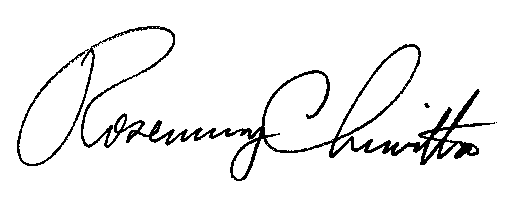 							Sincerely,							Rosemary Chiavetta							Secretarycc:	Dennis Hosler, Director, Audits, PUC	Eric Jeschke, TUS, PUCREMITTANCE FORM FOR MONTHLY TRS SURCHARGE COLLECTIONS Effective July 1, 2015 through June 30, 2016                            M-2015-2460700 All local exchange carriers are required to collect and remit the TRS surcharge revenue monthly, by the 20th of each month using the following format for the monthly remittance: TRS SurchargeFor the Month Ending								Number of Residential access lines						X	$0.08 per line								Allocated: TRS Relay   90.0 percent							TDDP            5.0 percent							PMASP         5.0 percent					Number of Business access lines						X	$0.08 per line								Allocated: TRS Relay   90.0 percent							TDDP            5.0 percent							PMASP         5.0 percent							Total Remittance					Make check payable to:	Pennsylvania TRS FundRemittance for:	Company Name:    _________________________________________________________	Utility Code:   _______________________Contact Person:   __________________________________________________________	Voice Phone Number:  (____)__________________  FAX: (____)___________________	E-mail address ____________________________________________________________Authorized Signature:							Date:		_______	Please direct any questions regarding the TRS Surcharge remittance to Mr. Eric Jeschke at (717) 783-3850 or ejeschke@pa.gov.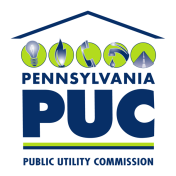  PUBLIC UTILITY COMMISSIONP.O. IN REPLY PLEASE REFER TO OUR FILEMail Report and payment to:Wire Instructions:U.S. Bank Institutional Trust & CustodyAmanda Brown-Poe 
300 Delaware Avenue, Suite 900 
Wilmington DE 19801 
BANK        U.S. Bank N.A ADDRESS                     MN 55107-2292            091 000 022BNF            ITC Depository South & EastACCOUNT 173 103 781 832OBI             PA RelayATTN:        Amanda Brown-Poe